MEGBÍZÁSI SZERZŐDÉS(központi háziorvosi ügyeleti ellátás feladat átadás-átvétel keretében történő végzésére)„TERVEZET”amely létrejött egyrészről Székkutas Községi Önkormányzat (székhely: 6821 Székkutas, Béke utca 2.; adószám: 15726793-2-06; képviseli: Szél István polgármester) mint megbízó (a továbbiakban: Megbízó)másrészről a …………………………………………………. (székhely: ………………………, adószám: ……………………; képviseli: …………………..) mint megbízott (a továbbiakban Megbízott )együttesen Felek között a mai napon az alábbi feltételekkel:PREAMBULUMA Megbízó a Magyarország helyi önkormányzatairól szóló 2011. évi CLXXXIX. törvény, az egészségügyről szóló 1997. évi CLIV. törvény, valamint az egészségügyi alapellátásról szóló 2015. évi CXXIII. törvény, és a kapcsolódó jogszabályok alapján területi ellátási kötelezettség terheli. Az egészségügyi ellátás folyamatos működtetésének egyes szervezési kérdéseiről szóló 47/2004. (V.11.) EszCsM rendelet szerint a háziorvosi, házi gyermekorvosi feladatok rendelési időn kívüli ellátására ügyeleti szolgálatot kell szervezni, illetve azt központi ügyelet útján kell ellátni. E feladat ellátására és célszerű megszervezése érdekében Hódmezővásárhelyi Többcélú Kistérségi Társulás (székhely: 6800 Hódmezővásárhely, Kossuth tér 1.; adószám: 15358873-1-06), mint ajánlatkérő a közbeszerzésekről szóló 2015. évi CXLIII. tv. (a továbbiakban Kbt.) vonatkozó rendelkezései alapján „Központi háziorvosi ügyeleti ellátás biztosítása” (EKR…….) tárgyban a Kbt. Harmadik Rész, nemzeti eljárásrend szerinti nyílt (Kbt. 112. § (1) bekezdés b) pontja szerinti) közbeszerzési eljárást folytatott le megbízási szerződés megkötése céljából, melynek nyertese a Megbízott lett. Megbízó Hódmezővásárhelyi Többcélú Kistérségi Társulás tagjaként köti meg jelen Megbízási szerződést (a továbbiakban: Szerződés).Felek rögzítik, hogy jelen Szerződésben szabályozzák együttműködésüket, valamint a Felek jogait és kötelezettségeit érintő minden olyan kérdést, amelyek a Felek szerződés jogviszonyára alkalmazandók.A Megbízott kijelenti, hogy vele szemben csőd-, felszámolási vagy végrehajtási eljárás nincs folyamatban, illetve ilyen eljárások bekövetkezésének veszélye nem áll fenn. A Megbízott vállalja, hogy a másik Felet haladéktalanul értesíti, amennyiben olyan körülmény merülne fel, amely jelen pontban foglalt valamely eljárás kezdeményezését eredményezheti.Jelen Szerződés megkötésére a Kbt. 131. §-a szerint, a fenti közbeszerzési eljárás eredménye alapján kerül sor, a közbeszerzési dokumentumokban foglaltak szerint. A Felek a közbeszerzési dokumentumok alatt a Kbt. 3.§ 21.pontja szerinti fogalmat értik. Ezen dokumentumok a Szerződés elválaszthatatlan részét képezik, függetlenül attól, hogy fizikai értelemben a Szerződéshez nem kerülnek csatolásra.Felek rögzítik, hogy a Megbízó a 2013. évi V. törvény a Polgári Törvénykönyvről (továbbiakban: Ptk.) 8:1.§ (1) bekezdés 7. pontja alapján szerződő hatóságnak minősül.A SZERZŐDÉS KBT. ÁLTAL MEGHATÁROZOTT TARTALMAFelek jelen szerződést a Kbt. 131. § (1) bekezdésének megfelelően a Közbeszerzési Eljárásban közölt végleges feltételek, a Közbeszerzési Eljárásban kiadott szerződéstervezet és a nyertes ajánlattevő ajánlata alapján kötik meg. Jelen szerződés vonatkozásában a Kbt. 131. § (1) bekezdése szerinti végleges feltételnek minősülnek a közbeszerzési dokumentumok – ideértve az esetleges módosításokat, kiegészítő tájékoztatás-kéréseket és az azokra adott ajánlatkérői válaszokat - és az ajánlat tartalma.A Kbt. 131. § (2) bekezdésének eleget téve a jelen szerződés részének tekintendő a Megbízott Ajánlata, így a nyertes ajánlat értékelésre kerülő tartalmi elemei a szerződés részét, a Megbízott kötelezettségét képezik az alábbiak szerint: 1./ Nettó ajánlati ár (NEAK finanszírozáson felül) (nettó Ft/ óra) …………2./ Évente településenként 1-1 alkalommal minimum 4 órás elsősegély tanfolyamot tart Hódmezővásárhelyen, Mártélyon, Mindszenten és Székkutason (igen vagy nem) ………..3./ Városi/községi rendezvényeken településeként évente 1-1 alkalommal térítés nélkül ügyeletet/mozgó ügyeletet biztosít Hódmezővásárhelyen, Mártélyon, Mindszenten és Székkutason (igen vagy nem) …………..A Kbt. 136. § (1) bekezdés a) pontjának eleget téve a Felek megállapodnak, hogy a Megbízott a szerződés teljesítése során nem fizethet ki, illetve számolhat el a szerződés teljesítésével összefüggésben olyan költségeket, amelyek a Kbt. 62. § (1) bekezdés k) pont ka)–kb) alpontja szerinti feltételeknek nem megfelelő társaság tekintetében merülnek fel, és amelyek a Megbízott adóköteles jövedelmének csökkentésére alkalmasak. A Kbt. 136. § (1) bekezdés b) pontjának eleget téve a Megbízott köteles a szerződés teljesítésének teljes időtartama alatt tulajdonosi szerkezetét a Megbízó számára megismerhetővé tenni. A Megbízott – a megismerhetővé tételre vonatkozó kötelezettsége mellett – a szerződés időtartama alatt írásban köteles tájékoztatni a Megbízót minden, a tulajdonosi szerkezetében bekövetkezett változásról, a megváltozott és az új adatok, valamint a változás hatályának megjelölésével. A Megbízott a szerződés teljesítésének teljes időtartama alatt haladéktalanul írásban köteles a Megbízót értesíteni a Kbt. 143. § (3) bekezdésében megjelölt ügyletekről. A Kbt. 143. § (1) bekezdésben foglaltak alapján Megbízó a szerződést felmondhatja, vagy – a Ptk.-ban foglaltak szerint – a szerződéstől elállhat, ha: feltétlenül szükséges a szerződés olyan lényeges módosítása, amely esetében a 141. § alapján új közbeszerzési eljárást kell lefolytatni; a Megbízott nem biztosítja a 138. §-ban foglaltak betartását, vagy az ajánlattevőként szerződő fél személyében érvényesen olyan jogutódlás következett be, amely nem felel meg a 139. §-ban foglaltaknak; vagy az EUMSZ 258. cikke alapján a közbeszerzés szabályainak megszegése miatt kötelezettségszegési eljárás indult vagy az Európai Unió Bírósága az EUMSZ 258. cikke alapján indított eljárásban kimondta, hogy az Európai Unió jogából eredő valamely kötelezettség tekintetében kötelezettségszegés történt, és a bíróság által megállapított jogsértés miatt a szerződés nem semmis. A Kbt. 143. § (2) bekezdésben foglaltak alapján Megbízó, mint ajánlatkérő köteles a szerződést felmondani, vagy – a Ptk.-ban foglaltak szerint – attól elállni, ha a szerződés megkötését követően jut tudomására, hogy a szerződő fél tekintetében a közbeszerzési eljárás során kizáró ok állt fenn, és ezért ki kellett volna zárni a közbeszerzési eljárásból. A Kbt. 143. § (3) bekezdésben foglaltak alapján Megbízó, mint ajánlatkérőként szerződő fél jogosult és egyben köteles a szerződést felmondani – ha szükséges olyan határidővel, amely lehetővé teszi, hogy a szerződéssel érintett feladata ellátásáról gondoskodni tudjon, ha a) a nyertes ajánlattevőben közvetetten vagy közvetlenül 25%-ot meghaladó tulajdoni részesedést szerez valamely olyan jogi személy vagy személyes joga szerint jogképes szervezet, amely tekintetében fennáll a Kbt. 62. § (1) bekezdés k) pont kb) alpontjában meghatározott feltétel; b) a nyertes ajánlattevő közvetetten vagy közvetlenül 25%-ot meghaladó tulajdoni részesedést szerez valamely olyan jogi személyben vagy személyes joga szerint jogképes szervezetben, amely tekintetében fennáll a Kbt. 62. § (1) bekezdés k) pont kb) alpontjában meghatározott feltételA Kbt. 136. § (2) bekezdésének eleget téve Felek megállapodnak, hogy a külföldi adóilletőségű Megbízott köteles a szerződéshez arra vonatkozó meghatalmazást csatolni, hogy az illetősége szerinti adóhatóságtól a magyar adóhatóság közvetlenül beszerezhet a Megbízottra vonatkozó adatokat az országok közötti jogsegély igénybevétele nélkül. A Megbízó nyilatkozik, hogy a Kbt. 133. § (1) bekezdését figyelembe vette Közbeszerzési Eljárás előkészítése során. A szerződés teljesítése során a Kbt. 139. §, illetőleg a Kbt. 142. § - ben foglalt rendelkezések értelemszerűen irányadók. A szerződés módosítása kapcsán a Kbt. 141. § irányadó. A Felek nem tekintik szerződésmódosításnak az adataikban (székhely, adószám, bankszámlaszám), illetve képviselőik személyében bekövetkezett változást, azonban e változásokról, azok hatályba lépésétől számított 10 napon belül a másik Felet írásban kötelesek értesíteni. A szerződés teljesítése során részt vevő teljesítési segéd igénybevételére (a továbbiakban ,,alvállalkozó”) a Kbt. 138. § (2) – (4) bekezdésben foglaltak az irányadóak. A Felek a szerződés megkötése, és teljesítése során a közbeszerzésekre vonatkozó szabályozás céljával összhangban, a közbeszerzési alapelveinek tiszteletben tartásával (Kbt. 2. §) kötelesek eljárni. Felek rögzítik, hogy a keretszerződés megkötése, és teljesítése során a közbeszerzésekre vonatkozó szabályozás céljával összhangban, a közbeszerzési alapelvek tiszteletben tartásával [Kbt. 2. §] kell eljárni. A SZERZŐDÉS TÁRGYAMegbízott vállalja, hogy Székkutas közigazgatási területére kiterjedő hatállyal a kötelezően ellátandó központi háziorvosi ügyeletet folyamatosan biztosítja hétköznapokon 16:00 órától másnap reggel 8:00 óráig, valamint pihenőnapokon és munkaszüneti napokon 0:00 órától 24:00 óráig. Felek rögzítik, hogy jelen szerződésben meghatározott időponttól Megbízó a központi háziorvosi ügyeleti ellátás feladatát Megbízottnak átadja, aki a fentiekben megjelölt időponttól a feladatot Megbízótól átveszi.Megbízott jelen pontban meghatározott területen lévő betegeket köteles ellátni egyrészt az ügyeleti rendelőben, másrészt pedig a betegekhez történő kiszállással. Megbízott gondoskodik a kórházi, szakorvosi ellátásra szoruló betegek kórházba, gyógykezelésre, szakorvosi vizsgálatra történő beutalásáról.Megbízott az Országos Mentőszolgálattal kötött megállapodás szerint ügyeleti időben közös diszpécser szolgálatot köteles működtetni.Érintett lakosság száma: Székkutas: 2.042 főMegbízott az ügyeleti szolgálatot mindenkor a 60/2003. (X. 20.) EszCsM rendeletben meghatározott minimális létszámmal köteles biztosítani. Megbízott alkalmazottainak munkabére, megbízási díja, illetve minden egyéb javadalmazása Megbízottat terheli.Megbízott az orvosi ügyelet ellátását 6800 Hódmezővásárhely, Lázár u. 10. szám alatt található, önkormányzati tulajdonban álló orvosi rendelőben köteles végezni. Pihenőhely 6630 Mindszent, Csokonai utca 2. szám alatt található Mindszent Város Önkormányzatának tulajdonában levő orvosi rendelőben.Felek rögzítik, hogy a hódmezővásárhelyi ügyeleti rendelő ellátási területe Hódmezővásárhely megyei jogú város, Mártély község, Mindszent város és Székkutas község közigazgatási területe.Felek megállapodnak, hogy Megbízott a telephelyen az alábbi személyi feltételeket köteles biztosítani:2 fő orvos (a háziorvosi, házi gyermekorvosi és fogorvosi tevékenységről szóló 4/2000. (II.25.) EüM rendelet 11. §- ának (9) bekezdésében foglalt képzettséggel), 1 fő szakápoló (az egészségügyi szolgáltatások nyújtásához szükséges szakmai minimumfeltételekről szóló 60/2003. (X. 20.) EszCsM rendeletben foglalt képzettséggel azzal, hogy minimum mentőtiszt, vagy egyetemi okleveles ápoló képzettséggel kell rendelkeznie) és1 fő gépkocsivezető.A megbízás megkezdését követően a mindenkori hatályos vonatkozó jogszabályi előírásoknak megfelelő személyi és tárgyi minimumfeltételek folyamatos biztosítása Megbízott kötelezettsége, beleértve a saját és használatra átadott tárgyi eszközök javítását, karbantartását, esetleges pótlását is.Felek rögzítik, hogy – szükség szerint - Megbízott a rendelőhelyiségek, valamint adott esetben a további szükséges tárgyi eszközök használatának vonatkozásában a tulajdonos Hódmezővásárhely Megyei Jogú Város Önkormányzatával, valamint a pihenőhely tekintetében Mindszent Város Önkormányzatával külön megállapodást köt.IV. FELEK ALAPVETŐ JOGAI ÉS KÖTELEZETTSÉGEISzerződő felek úgy járnak el jelen szerződés hatályának fennállta alatt, úgy kezelik a dokumentumokat, hogy az megfeleljen a szerződés kikötéseinek és a vonatkozó jogszabályok rendelkezéseinek. Szerződő Felek kijelentik, hogy egyikük sem tanúsít olyan magatartást, amely a szerződéssel ellentétes lenne, vagy a másik fél, vagy az ellátottak érdekeit sértené. Szerződő Felek rögzítik, hogy a dokumentumok kezelése során az adatvédelmi és az egészségügyi ellátásra vonatkozó jogszabályok rendelkezéseit maradéktalanul betartják.Szerződő Felek minden cselekedetüknél és tevékenységüknél a másik fél és az ellátottak érdekeit messzemenően szem előtt tartva járnak el, tartózkodva minden olyan magatartástól, amely a másik félnek, vagy az ellátottaknak akár dologi, akár nem vagyoni kárt okozna.Szerződő Felek kötelesek értesíteni a másik felet a tudomásukra jutott minden értesülésről, dokumentumról, információról, amely jelen szerződés céljának elérését akadályozhatja, vagy befolyásolhatja.V. MEGBÍZOTT JOGAI ÉS KÖTELEZETTSÉGEIMegbízott köteles a szerződés teljesítése során az ügyeleti tevékenységet végző személytől elvárható gondossággal, Megbízó és az ellátottak érdekeire figyelemmel eljárni. Szerződő Felek rögzítik, hogy az orvosi ellátásra, illetve az ügyeleti tevékenységre vonatkozó szakmai szabályok ismételt megszegése súlyos szerződésszegésnek minősül, mely esetben Megbízó – súlyos szerződésszegésen alapuló – egyoldalú elállási joga megnyílik.Megbízott köteles a megkötött szerződés, illetve a Megbízó utasításai szerint eljárni. Az utasítás nem terjedhet ki a munka szakmai kérdéseire, illetőleg nem teheti a teljesítést terhesebbé. A megbízás teljesítése során Megbízott köteles az Megbízót annak kérésére, szükség esetén e nélkül is – a betegek személyes adataira vonatkozó jogszabályok betartása mellett – tájékoztatni.Megbízott kijelenti, hogy megfelel az egészségügyi tevékenység végzésének egyes rendelkezéseiről szóló 2003. évi LXXXIV. törvény és az egészségügyi szolgáltatás általános feltételeiről, valamint a működési engedélyezési eljárásról szóló 96/2003. (VII.15.) Korm. rendelet rendelkezéseinek, jelen szerződésben meghatározott megbízás ellátásához szükséges gyakorlattal és képesítéssel, valamint jelen szerződés teljesítéséhez szükséges minden egyéb feltétellel rendelkezik. Megbízott kijelenti továbbá, hogy a 2003. évi LXXXIV. törvény 5. § (5) bekezdésében írt korlátozásnak valamennyi alkalmazottja megfelel, mivel valamennyi jogviszony alapján végzett egészségügyi tevékenységének együttes időtartama hat havi átlagban nem haladja meg a heti 60 órát. Megbízott szavatolja, hogy jelen szerződés keretében Megbízó érdekében végzett tevékenysége jelen szerződés fennállta alatt folyamatosan megfelel a vonatkozó jogszabályok által megkövetelt minimális működési feltételeknek, a szakma szabályainak, az orvosi etikai kódex maradéktalan betartásának és betartatásának. E kötelezettségek ismételt megszegése súlyos szerződésszegésnek minősül, mely esetben Megbízó – súlyos szerződésszegésen alapuló – egyoldalú elállási joga megnyílik.Megbízott rendelkezik a tevékenység végzéséhez szükséges szakmai felelősségbiztosítással, melyet a biztosítási kötvény bemutatásával Megbízó felé igazolt. A szakmai felelősségbiztosítás éves kárfizetési limitje Húszmillió forint/év Ötmillió forint/káresemény összegnél alacsonyabb nem lehet, és vonatkoznia kell a feladatot ellátó orvosokra, és az egészségügyi személyzetre is. Megbízott kötelezettséget vállal arra, hogy jelen megbízási jogviszony ideje alatt szakmai felelősségbiztosítását folyamatosan fenntartja. Megbízott kötelezettséget vállal arra, hogy Megbízót haladéktalanul értesíti abban az esetben, ha ellene csőd-, felszámolási-, végelszámolási-, illetve végrehajtási eljárás indul. Ugyancsak köteles Megbízót értesíteni, ha Megbízott személyében jogutódlásra, szétválásra, összeolvadásra vagy beolvadásra kerül sor. Megbízott felelős az értesítés elmulasztásából eredő valamennyi kárért.Megbízott köteles Megbízót haladéktalanul, de legkésőbb a tudomására jutástól számított egy munkanapon belül értesíteni minden olyan eseményről vagy körülményről, amely Megbízott szerződésben foglalt kötelezettségeinek szerződésszerű teljesítését bármilyen módon késleltetheti, korlátozhatja, megnehezítheti vagy megakadályozhatja. Az értesítésnek tartalmaznia kell a késedelem, akadály okát, valamint az annak kiküszöbölése érdekében a Megbízott által megtett vagy megtenni szándékozott intézkedéseket. Az értesítés elmulasztásából eredő valamennyi kárért Megbízott teljes körű felelősséggel tartozik.Megbízott jelen megbízási jogviszonyban felróható magatartásával Megbízónak vagy harmadik személynek esetlegesen okozott vagyoni és nem vagyoni kár vonatkozásában teljes kártérítési felelősséggel tartozik. VI. MEGBÍZÓ JOGAI ÉS KÖTELEZETTSÉGEIMegbízó kötelezi magát, hogy a szerződés hatálya alatt Megbízott rendelkezésére áll, és a lehető legrövidebb idő alatt rendelkezésére bocsátja a szerződés teljesítéséhez szükséges valamennyi információt.Megbízó a fentieken felül is az adott helyzetben elvárható módon kötelesek Megbízott tevékenységét elősegíteni.Megbízó fenntartja annak jogát, hogy az egészségügyi szolgáltatások nyújtásához szükséges szakmai minimumfeltételekről szóló 60/2003.(X. 20.) ESZCSM rendelet módosítása, illetve vonatkozó új jogszabály hatályba lépése esetén a jelen megállapodásban rögzített, Megbízott által biztosítandó személyi minimumfeltételeket felülvizsgálja és módosítsa. Fenti esetben a megbízási díj – a Megbízott ajánlatának tételes költségvetésében meghatározott költségelemek figyelembevételével – a Felek közös akaratnyilvánításának megfelelő tartalommal módosul.Megbízó jogosult és köteles Megbízott tevékenységét ellenőrizni, illetve ellenőriztetni. Megbízott nem mentesül a felelősség alól, ha Megbízó az ellenőrzést elmulasztotta vagy nem megfelelően végezte, vagy végeztette el.Megbízó a megbízási tevékenység elvégzéséért az VII. pontban meghatározott megbízási díjat kötelesek megfizetni.VII. A MEGBÍZÁSI DÍJMegbízó havi átalánydíjas szolgáltatási szerződést köt a Megbízottal, aki havonta jogosult számlát kiállítani.Felek a megbízási díj összegét Megbízott ajánlata alapján ……………….Ft/óra – azaz ……………………. forint/óra összegben határozzák meg, mely tárgyi ÁFA - mentes.Felek rögzítik, hogy a fenti megbízási díj nem tartalmazza az Egészségügyi szolgáltatások Egészségbiztosítási Alapból történő finanszírozásának részletes szabályairól szóló 43/1999. (III. 3.) Korm. rendeletben meghatározott a NEAK - finanszírozás összegét, melynek vonatkozásában Megbízó hozzájárul ahhoz, hogy Megbízott az NEAK-kal a finanszírozási szerződést közvetlenül megkösse. Megbízott jelen megállapodás aláírásával tudomásul veszi, hogy a finanszírozási szerződés megkötésének várható időpontjára tekintettel a NEAK-finanszírozás a szerződéskötés első hónapját érintő összegére a szerződéskötést követő második hónapban egy összegben kerül kifizetésre. Megbízott ezzel összefüggésben Megbízó felé semmilyen igényt nem támaszt.A megbízási díj NEAK finanszírozás feletti, Megbízott nyilatkozata alapján megállapított összegét Megbízó havonként utólag, az igazolt szerződésszerű teljesítést követően átutalással, forintban (HUF) teljesíti 30 napos fizetési határidő alkalmazásával az alábbiak szerint:alvállalkozó igénybevétele nélkül a Kbt. 135. § (1) és (6) bekezdései szerint; továbbá a Ptk. 6:130. § (1)-(2) bekezdései szerint;alvállalkozó igénybevétele esetén a fentiek alkalmazásával a Ptk. 6:130. § (1)-(2) bekezdésétől eltérően a Kbt. 135. § (1), (3) és (6) bekezdése szerint.Megbízott vállalja, hogy az első NEAK-finanszírozás kézhezvételét, valamint a finanszírozási összeg esetleges változását követően haladéktalanul nyilatkozat formájában tájékoztatja Megbízót a finanszírozás pontos összegéről.A Megbízott a számlát az általános forgalmi adóról szóló 2007. évi CXXVII. tv. 169. §-ában, a számvitelről szóló 2000. évi C. tv. 167. §-ának (1) és (3) bekezdésében, valamint a számla és a nyugta adóigazgatási azonosításáról, valamint az elektronikus formában megőrzött számlák adóhatósági ellenőrzéséről szóló 23/2014. (VI.30.) NGM rendeletben meghatározott tartalmi és formai követelményeknek megfelelően köteles kiállítani.Felek megállapodnak abban, hogy a számla kiegyenlítése — figyelemmel a Ptk. 6:130 § (1)-(2) bekezdéseiben foglaltakra — 30 napon belül, banki átutalással történik. Felek a Ptk. 6:130. (1) bekezdésére figyelemmel rögzítik, hogy a jelen pontban rögzített fizetési határidő a szerződésszerűen kiállított számla Megbízó általi kézhezvételének napjával kezdődik.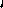 Felek rögzítik, hogy az ajánlattétel, az elszámolás és a kifizetés pénzneme: magyar forint (HUF).Megbízó tájékoztatja a Megbízottat, hogy a Szerződés teljesítéséhez szükséges fedezettel rendelkezik, valamint, hogy a díj kiegyenlítése saját forrásból történik.Felek megállapodnak abban, hogy amennyiben a Megbízó a számla kiegyenlítésével késedelembe esik, a Megbízott a Ptk. 6:155. §-a szerinti késedelmi kamatra tarthat igényt.Felek a Kbt. 135. § (6) bekezdésére figyelemmel rögzítik, hogy a Megbízó a szerződésen alapuló ellenszolgáltatásból eredő tartozásával szemben csak a jogosult által elismert, egynemű és lejárt követelését számíthatja be.A teljesítésigazolás kiállítására Szél István polgármester jogosult.VIII. FELEK KÉPVISELETÉBEN ELJÁRÓ SZEMÉLYEKJelen szerződés hatályának fennállta alatt – amennyiben jelen szerződés eltérően nem rendelkezik – a kapcsolattartó személy Megbízó részéről:Név: 	Szél István	Tel: 	+36 62/593-050	Értesítési cím: 	6821 Székkutas, Béke u. 2.		E-mail: 		 	       polgarmester@szekkutas.huMegbízott tudomásul veszi, hogy Megbízóhoz címzett jognyilatkozatokat hatályosan csak jelen pontban megjelölt személlyel közölheti, illetve részére továbbíthatja.Amennyiben fentiekben meghatározott, Megbízó képviseletében eljáró személy megváltozik, erről Megbízó írásban köteles értesíteni Megbízottat.Jelen szerződés hatályának fennállta alatt – amennyiben jelen szerződés eltérően nem rendelkezik – a kapcsolattartó személy Megbízott részéről:Név:	__________Tel:	__________Értesítési cím:	__________E-mail:	__________Megbízó tudomásul veszi, hogy Megbízotthoz címzett jognyilatkozatokat hatályosan csak jelen pontban megjelölt személlyel közölheti, illetve részére továbbíthatja. Amennyiben fentiekben meghatározott, Megbízott képviseletében eljáró személy megváltozik, erről Megbízott írásban köteles értesíteni Megbízót.A szerződő felek a szerződéssel kapcsolatban egymáshoz intézett értesítései akkor tekinthetők megfelelően teljesítettnek, amennyiben azt a másik szerződő félnek a szerződésben meghatározott székhelyére címezve írásban – levél, telefax, távirat és a felek által előzetesen elfogadott rendszer szerint visszaigazolt e-mail útján – küldik meg a kijelölt kapcsolattartó személyeknek.IX. ALVÁLLALKOZÓKMegbízó a jelen szerződés aláírásával hozzájárul ahhoz, hogy a Megbízott közreműködőt (Kbt. fogalomhasználatával alvállalkozót) vegyen igénybe a Kbt. szabályai szerint. Megbízott alvállalkozó igénybevételére a Kbt. 138. § (2)-(3) bekezdésekben foglaltaknak megfelelően jogosult. Az igénybe vett alvállalkozók tevékenységéért úgy felel, mintha a munkát maga végezte volna. A teljesítés során az alvállalkozó, és az egyéb szakember módosítására, cseréjére a Kbt. 138. §-a szerint van lehetőség. A jogszerűen igénybe vett közreműködő tevékenységéért és mulasztásáért a Megbízott, mint saját magatartásáért felel. A jogellenesen igénybe vett közreműködő esetén felel mindazon hátrányos következményekért, amely e nélkül nem következett volna be. A Megbízott a Kbt. 138. § (2) bekezdése alapján a teljesítéshez az alkalmasságának igazolásában rész vett szervezetet a Kbt. 65. § (7) bekezdésében foglalt esetekben és módon köteles igénybe venni. E szervezetek bevonása akkor maradhat el, vagy helyettük akkor vonható be más (ideértve az átalakulás, egyesülés, szétválás útján történt jogutódlás eseteit is), ha a Megbízott e szervezet nélkül vagy a helyette bevont új szervezettel is megfelel – amennyiben a közbeszerzési eljárásban az adott alkalmassági követelmény tekintetében bemutatott adatok alapján az ajánlatkérő szűkítette az eljárásban részt vevő gazdasági szereplők számát, az eredeti szervezetekkel egyenértékű módon megfelel – azoknak az alkalmassági követelményeknek, amelyeknek a Megbízott a közbeszerzési eljárásban az adott szervezettel együtt felelt meg. A Megbízott a Polgári Törvénykönyvről szóló 2013. évi V. törvény 6:148 § (1) bekezdése alapján úgy felel az általa igénybe vett alvállalkozók, vagy bármely közreműködő magatartásáért és szerződésszerű teljeséért, mintha maga járna el, míg a jelen Szerződés szerinti feladat teljesítését ellátó alkalmazottai tekintetében a Ptk. 6:540 § szerint vállal kötelezettséget és felelősséget.SZERZŐDÉST BIZTOSÍTÓ MELLÉKKÖTELEZETTSÉGEKFelek rögzítik, hogy a Megbízott a Ptk. 6:186. S (1) bekezdése alapján kötbér fizetésére kötelezi magát arra az esetre, ha a Szerződést olyan okból, amelyért felelős, megszegi.Hibás teljesítési kötbér: amennyiben nyertes ajánlattevő a szerződésben meghatározott bármely kötelezettségét olyan okból, amelyért felelős nem teljesíti szerződésszerűen a Szerződésben meghatározott valamely határidőben, úgy a mulasztással érintett napokra Megbízási díjra nem jogosult, és a mulasztással érintett napokra eső Megbízási díjjal megegyező összegű kötbér fizetésre kötelezhető. Ezen összeget a Megbízási díj havi esedékes összegéből a Megbízó jogosult levonni.Meghiúsulási kötbér: A Megbízott meghiúsulási kötbér megfizetésére köteles, ha olyan okból, ami neki felróható a szerződés teljesítése meghiúsul. Mértéke: a szerződés szerinti, áfa nélkül számított ellenszolgáltatás 20 %-a. Megbízó a szerződés teljesítése meghiúsulásának tekinti, amennyiben Megbízott a szerződés megkötésétől számított 30 napon belül nem rendelkezik az orvosi ügyelet ellátásához szükséges engedéllyel, majd ezt követő 30 napon belül az NEAK-kal megkötött finanszírozási szerződéssel. Az esedékessé vált kötbér összegéről a Megbízó kötbérértesítőt állít ki a Megbízott felé, amelyet a Megbízott annak kézhezvételétől számított 15 (tizenöt) naptári napon belül átutalással köteles kiegyenlíteni a kötbérértesítőn feltüntetett bankszámlára.A teljesítés elmaradása esetére (meghiúsulás) kikötött kötbér érvényesítése a teljesítés követelését kizárja, a késedelem esetére kikötött kötbér megfizetése nem mentesít a teljesítési kötelezettség alól.Felek rögzítik, hogy amennyiben a Szerződés időtartama alatt 5 alkalommal meghiúsulási kötbér alkalmazására kerül sor a Megbízottal szemben — azaz a Megbízó által a Szerződés szerint megküldésre került Megrendelés teljesítése olyan okból hiúsul meg, amelyért a Megbízott felelős — a Felek ezt olyan körülménynek tekintik, amely a Megbízót feljogosítja a Szerződés azonnali hatállyal történő felmondására.A Megbízó (jogosult) a kötbér mellett érvényesítheti a kötbért meghaladó kárát.A Megbízó (jogosult) a szerződésszegéssel okozott kárának megtérítését akkor is követelheti, ha kötbérigényét nem érvényesítette.A Ptk. 6:186. § (1) bekezdése alapján a Megbízó a kötbérfizetési kötelezettsége alól csak abban az esetben mentesül, ha szerződésszegését kimenti.Felelősségbiztosítás: Az Megbízott köteles - legkésőbb a szolgáltatás megkezdésének napjára – szakmai felelősségbiztosítási szerződést kötni vagy a meglévő felelősségbiztosítását kiterjeszteni, melynek összege: minimum 20.000.000,- Ft /év (azaz húszmillió forint/év) és legalább 5.000.000 Ft/ káresemény (azaz ötmillió forint/káresemény) A SZERZŐDÉS HATÁLYBA LÉPÉSE, MEGSZŰNÉSE ÉS MÓDOSÍTÁSAFelek rögzítik, hogy a Szerződés ……. napjától 2024. február 29. napjáig tartó határozott időtartamra kötik azzal, hogy amennyiben jogszabály változás következtében a feladat ellátás az Országos Mentő Szolgálat, ill. más jogszabályban megjelölt szervezet hatáskörébe kerül, a Szerződés ezen határidő előtt is megszűnhet.A Felek rögzítik, hogy Hódmezővásárhely Többcélú Kistérségi Társulása tagönkormányzatai mint Megbízók külön kötnek szerződést a Megbízóval. Bármely tagönkormányzattal kötött szerződés megszűnése a többi szerződés hatályát nem érinti.Felek rögzítik, hogy a Szerződés mindkét fél által történő aláírásának napján lép hatályba.A Szerződés megszűnik:a határozott idő lejártával,jogszabály változás következtében a feladat ellátás az Országos Mentő Szolgálat, ill. más jogszabályban megjelölt szervezet hatáskörébe kerül és a Megbízó a szerződés megszüntetéséről határoz, vagy jogszabály rendeli el a megszűnést,elállással (amennyiben annak jogszabályban rögzített feltételei fennállnak),Megbízó részéről 30 napos hatállyal történő rendes felmondással,rendkívüli felmondással.Bármelyik Fél, a másik Fél súlyos szerződésszegése esetén jogosult a Szerződést a szerződésszegő Félhez intézett egyoldalú, írásos, indokolással ellátott nyilatkozatával, azonnali hatállyal felmondani.Felek súlyos szerződésszegésnek tekintik a Megbízott részéről — különösen, de nem kizárólagosan:a Megbízott a Szerződés időtartama alatt 5 alkalommal — olyan okból, amelyért felelős — késedelmesen teljesíti a Megrendeléseket, a szerződés időtartama alatt legfeljebb 5 alkalommal kerülhet sor meghiúsulási kötbér érvényesítésére.Felek súlyos szerződésszegésnek tekintik a Megbízó részéről — különösen, de nem kizárólagosan, ha a Megbízó a Szerződés időtartama alatt 2 alkalommal a díj megfizetésével 90 naptári napot meghaladó késedelembe esik és fizetési kötelezettségének a Megbízott erre vonatkozó felszólítása ellenére sem tesz eleget.Felek rögzítik, hogy amennyiben a Szerződés a Megbízott súlyos szerződésszegése folytán szűnik meg, a Megbízót nem terheli az előzőekben rögzített lehívási kötelezettség.Megbízó a Szerződést felmondhatja, vagy a Ptk.-ban foglaltak szerint a Szerződéstől elállhat, ha:feltétlenül szükséges a Szerződés olyan lényeges módosítása, amely esetében a Kbt. 141. § alapján új közbeszerzési eljárást kell lefolytatni; Megbízott nem biztosítja a Kbt. 138. §-ban foglaltak betartását, vagy a Megbízott személyében érvényesen olyan jogutódlás következett be, amely nem felel meg a Kbt. 139. §-ban foglaltaknak; vagy az EUMSZ 258. cikke alapján a közbeszerzés szabályainak megszegése miatt kötelezettségszegési eljárás indult vagy az Európai Unió Bírósága az EUMSZ 258. cikke alapján indított eljárásban kimondta, hogy az Európai Unió jogából eredő valamely kötelezettség tekintetében kötelezettségszegés történt, és a bíróság által megállapított jogsértés miatt a Szerződés nem semmis, vagyjogszabály változás következtében a feladat ellátás az Országos Mentő Szolgálat, ill. más jogszabályban megjelölt szervezet hatáskörébe kerül és a Megbízó a szerződés megszüntetéséről határoz, vagy jogszabály, ill. miniszteri közlemény rendeli el a megszűnést Megrendelő 30 napos hatállyal felmondhatja a szerződést.A Megbízó köteles a Szerződést felmondani, vagy — a Ptk.-ban foglaltak szerint — attól elállni, ha a Szerződés megkötését követően jut tudomására, hogy a Megbízott tekintetében a közbeszerzési eljárás során kizáró ok állt fenn, és ezért ki kellett volna zárni a közbeszerzési eljárásból.Felek megállapodnak abban, hogy a Megbízó jogosult és köteles a Szerződést azonnali hatállyal - a Megbízotthoz intézett egyoldalú, írásos nyilatkozatával felmondani (ha szükséges olyan határidővel, amely lehetővé teszi, hogy a szerződéssel érintett feladata ellátásáról gondoskodni tudjon):amennyiben a Megbízottban közvetetten vagy közvetlenül 25%-ot meghaladó tulajdoni részesedést szerez valamely olyan jogi személy vagy személyes joga szerint jogképes szervezet, amely tekintetében fennáll a Kbt. 62. § (1) bekezdés k) pont kb) alpontjában meghatározott feltétel; amennyiben a Megbízott közvetetten vagy közvetlenül 25%-ot meghaladó tulajdoni részesedést szerez valamely olyan jogi személyben vagy személyes joga szerint jogképes szervezetben, amely tekintetében fennáll a Kbt. 62. § (1) bekezdés k) pont kb) alpontjában meghatározott feltétel.Felek rögzítik, hogy a Szerződést kizárólag írásban, a Kbt. 141. §-ában foglalt rendelkezések maradéktalan betartása mellett módosíthatják.XII.VIS MAIORA vis maior esemény (a továbbiakban: Vis Maior Esemény) olyan, a Felek akaratától, cselekedeteitől és személyétől függetlenül bekövetkező, emberi erővel el nem hárítható, előre nem látható, külső esemény, amely egyik Félnek sem róható fel, - mint például háború, polgári felkelés, munkabeszüntetés, természeti katasztrófa, sztrájk - amely számottevő módon akadályozza vagy lehetetlenné teszi a Szerződés teljesítését, feltéve, hogy ezek a körülmények a Szerződés aláírását követően jönnek létre, illetve a Szerződés aláírását megelőzően jönnek ugyan létre, de a Szerződés teljesítésére kiható következményeik az említett időpontban még nem voltak előre láthatóak.A Vis maior esemény mentesíti a Feleket a Szerződés szerinti kötelezettségeik teljesítése alól, olyan mértékben, amennyire a Vis maior esemény az érintett Felet gátolja a szerződéses kötelezettségeinek a teljesítésében. A mentesítés kizárólag arra az időre szól, ameddig a szóban forgó Vis maior esemény hatása fennáll.A Felek megállapodnak abban, hogy a Szerződés - részükre fel nem róható — nem teljesítését, illetve nem megfelelő teljesítését eredményező, az érdekkörükön kívül bekövetkezett Vis maior eseményekről egymást haladéktalanul értesítik és a következmények elhárításával kapcsolatban a Ptk. megfelelő szabályai szerint, egymással ésszerűen és indokoltan együttműködve járnak el.A Vis maior események által érintett Fél köteles a másik Félnek haladéktalanul megküldött tájékoztatásában megjelölni a Vis maior esemény kezdetét, jellegét és - amennyiben lehetséges -, várható végét.A Vis maior esemény önmagában nem mentesíti az azt bejelentő Felet a Szerződés szerint egyébként teljesítendő olyan kötelezettségei alól, amelyek a Vis maior esemény bekövetkezését megelőzően már esedékesek voltak, illetve amelyek teljesítését a Vis maior esemény nem érinti.XIII. TITOKTARTÁSSzerződő felek kijelentik, hogy a szerződéses jogviszonyukkal kapcsolatosan, annak eredményeként, illetőleg egyéb módon tudomásukra jutott mindazon információt, adatot, amely a másik Félre, így különösen annak üzleti, pénzügyi, társasági jogviszonyaira vonatkozik (továbbiakban: bizalmas információ), üzleti titokként kezelik, azokat harmadik félnek nem adják ki, illetve csak a szerződés teljesítéséhez szükséges mértékben használják fel.Szerződő felek kijelentik, hogy az információs önrendelkezési jogról és az információszabadságról szóló 2011. évi CXII. törvény rendelkezései értelmében személyre vonatkozó személyes adatokat, különleges adatokat üzleti titokként kezelik, azokat harmadik félnek nem adják ki, illetve csak a Szerződés teljesítéséhez szükséges mértékben használják fel.A Felek kötelezettséget vállalnak arra, hogy a bizalmas információkat sem a Szerződés időbeli hatálya alatt, sem annak megszűnését követően nem teszik harmadik személyek számára hozzáférhetővé, vagy azokat egyéb, a Szerződés tárgyával össze nem függő módon nem használják fel, illetve azzal nem élnek vissza.Nem tartozik a titoktartási kötelezettség körébe azon adat, illetve információ,amely köztudomású; amelyet nem a Szerződés megsértésével hoztak nyilvánosságra; amely nyilvánosságra hozatali korlátozás nélkül a másik Fél birtokában volt már azelőtt, hogy azt a nyilvánosságra hozó Féltől megkapta volna; amelyet a használó Fél olyan harmadik féltől kapott, aki jogszerűen szerezte meg vagy hozta létre azt, és akit nem köt a nyilvánosságra hozatali tilalom; amelyet az egyik Fél a másik Fél bizalmas információjának felhasználása nélkül maga hozott létre; vagy amelyet az adott Félnek - jogszabályban meghatározott - kötelessége átadni az illetékes hatóság számára.Ezen titoktartási kötelezettségei megszegésével okozott kárért a szerződésszegő Fél kártérítési felelősséggel tartozik.A titoktartási és adatvédelmi kötelezettség a szerződő Felek alkalmazottját, tagját, megbízottját a Felekkel azonos módon terheli.XIV. FELEK EGYÉB MEGÁLLAPODÁSAIFelek megállapodnak abban, hogy a külföldi adóilletőségű Megbízott köteles a Szerződéshez arra vonatkozó meghatalmazást csatolni, hogy az illetősége szerinti adóhatóságtól a magyar adóhatóság közvetlenül beszerezhet a Megbízottra vonatkozó adatokat az országok közötti jogsegély igénybevétele nélkül.A Felek mindenkor a piaci tisztesség és a kölcsönös együttműködés fokozott követelményei szerint járnak el, a Szerződés teljesítésével kapcsolatos valamennyi releváns információt késedelem nélkül egymás tudomására hoznak.Felek megállapodnak abban, hogy minden, a Szerződés keretében egymásnak küldött értesítésnek írott (levél, fax, e-mail) formában kell történnie. A Felek közti levelezés nyelve: magyar.Felek megállapodnak abban, hogy egymáshoz intézett értesítéseit akkor tekintik megfelelően teljesítettnek, amennyiben azt a másik Félnek a Szerződésben meghatározott értesítési címére írásban — tértivevénnyel vagy a kézbesítést más módon igazoló levél, telefax, e-mail útján — küldték meg.Felek megállapodnak abban, hogy amennyiben a tértivevényes postai küldemény „ismeretlen”, „ismeretlen helyre költözött”, „nem vette át”, „az átvételt megtagadta” jelzéssel érkezik vissza a feladóhoz, akkor már a kézbesítés megkísérlésének napján, ha pedig „nem kereste" jelzéssel, akkor a második kézbesítési kísérletet követő 5. munkanapon a küldemény kézbesítettnek minősül.Felek közöttük a Szerződéssel kapcsolatban felmerült vitás kérdéseket elsősorban együttműködésre feljogosított képviselőik útján, tárgyalásos úton köteles rendezni. Ennek eredménytelensége esetére a Felek hatáskörtől függően kikötik a Megbízó székhelye szerinti rendes bíróság kizárólagos illetékességét.A kapcsolattartók, illetve a teljesítési igazolásra jogosult képviselők személyében bekövetkező esetleges változásokról az érintett Fél haladéktalanul írásban köteles a másik Felet tájékoztatni. Ettől az időponttól kezdődően a kapcsolattartónak, illetve teljesítési igazolásra jogosult személynek az újonnan bejelentett személy minősül. Felek megállapodnak abban, hogy a fent megjelölt személyek megváltozására vonatkozó bejelentése nem minősül szerződésmódosításnak.A kapcsolattartó személyek feladata a kölcsönös, naprakész kapcsolattartás, tájékoztatás. A Felek rögzítik, hogy a kapcsolattartó személyek kizárólag a Szerződés teljesítésével kapcsolatban felmerülő operatív kérdésekben jogosultak eljárni, a Szerződés módosítására, megszüntetésére, egyéb jognyilatkozat tételére nem jogosultak.A Megbízott tudomásul veszi, hogy a Megbízó az államháztartásról szóló 2011. évi CXCV. törvény (a továbbiakban: Áht.) 41. § (6) bekezdésének értelmében olyan jogi személlyel, jogi személyiséggel nem rendelkező szervezettel nem köthet érvényesen visszterhes szerződést, illetve ilyen szerződés alapján nem teljesíthet kifizetést, amely szervezet nem minősül a nemzeti vagyonról szóló 2011. évi CXCVI. törvény 3. § (1) bekezdésének 1. pontja szerinti átlátható szervezetnek. A Megbízott kijelenti, hogy átlátható szervezetnek minősül. A Megbízott hozzájárul ahhoz, hogy ezen átláthatósági feltétel ellenőrzése céljából, a szerződésből eredő követelések elévüléséig, a Megbízó az átláthatóságával összefüggő adatokat kezelje. Ha a nyilatkozatában foglaltakban változás következik be, a Megbízott haladéktalanul köteles erről a Megbízót tájékoztatni. A Megbízott tudomásul veszi, hogy a valótlan tartalmú nyilatkozat alapján kötött szerződést a Megbízó jogosult és egyben köteles azonnali hatállyal — illetve, ha szükséges olyan időpontra, hogy a feladat ellátásáról gondoskodni tudjon —felmondani, vagy ha a szerződés teljesítésére még nem került sor - a Szerződéstől elállni.A Szerződésben nem, vagy nem kellő részletességgel szabályozott kérdésekben a Ptk., a Kbt. és azok végrehajtási rendeletei az irányadók.Jelen szerződés hat eredeti, egymással mindenben megegyező példányban készült, amelyből négy példány a Megbízót, két példány a Megbízottat illeti.Jelen szerződést Felek elolvasták, értelmezték, és mint akaratukkal mindenben megegyezőt, jóváhagyólag aláírták.Melléklet: 1.melléklet: Feladatleírás_____________, 2023. ___________ ___.1.mellékletFeladatleírásA központi háziorvosi ügyelet székhelye: 6800 Hódmezővásárhely, Lázár utca 10. szám.Mindszenti pihenőhely, Mindszent Város Önkormányzata által biztosított orvosi rendelőben: 6630 Mindszent, Csokonai u. 2.Az ügyeleti szolgálat időtartama:- munkanapokon 16:00 órától másnap reggel 8:00 óráig,- heti pihenőnapokon és munkaszüneti napokon 0:00 órától 24:00 óráig.
Az ügyeleti feladatok ellátásához szükséges tárgyi feltételek biztosítása:
Az ügyeleti szolgálat ellátásához szükséges helyiségek biztosítása: a feladat ellátásához szükséges rendelő, váró, tartózkodó, pihenőszobák, valamint a szociális helyiségek használatát Ajánlatkérő biztosítja. E helyiségeket a Megbízott az ügyeleti ellátáson kívül más célra nem használhatja. Megbízott saját költségén gondoskodik a fenti helyiségek ügyeleti időre eső fenntartásáról, üzemeltetéséről, takarításáról. A szükséges eszközöket, berendezéseket - beleértve a hardver környezetet (számítógép - szerver és tartozékai-, monitor, nyomtató) – a Megbízott biztosítja a gépjárművel együtt, karbantartásukról, üzembentartásukról szükség esetén pótlásukról a Megbízott gondoskodik.Az ügyeleti feladatok ellátásához szükséges szakmai anyagok biztosítása: a Megbízottnak saját költségére biztosítania kell az ügyeleti feladatok ellátásához szükséges szakmai anyagok (gyógyszerek, kötszerek, egyszer használatos eszközök, anyagok, nyomtatványok, stb.) folyamatos meglétét.Betegnyilvántartó rendszer működtetése:Megbízott gondoskodik az általa használni kívánt egészségügyi szoftver beszerzéséről, telepítéséről a szerverre és a számítógépre. Gondoskodik az EESZT kommunikációhoz szükséges autentikációs tanúsítvány megszerzéséről, időszakonkénti meghosszabbításáról, a TAJ ellenőrző program futtatásáról, az EESZT használatáról, az EESZT mátrix kialakításáról és karbantartásáról, a jogszabályi előírásoknak megfelelő működtetésről.Közüzemi költségek: az ügyeleti szolgálat ellátásával kapcsolatban felmerült valamennyi költséget, így különösen a közüzemi költségeket (víz, csatorna, gáz, villany, hulladékszállítás, internet, telefon és mobiltelefon díjak) a Megbízott fizeti meg a szerződéstervezetben foglaltak szerint, mind a telephely, mind a pihenőhely tekintetében.Munkaruha és egyéb textília biztosítása: az ügyeleti szolgálatban részt vevő személyzet ruházatát és szükséges egyéb textíliát Megbízott köteles biztosítani (beleértve a ruházat, textília mosatását és tisztítását).Veszélyes hulladék ártalmatlanítása: a Megbízott köteles biztosítani a szerződés teljesítése során, a feladat-ellátási szerződés teljesítésével kapcsolatosan keletkező veszélyes hulladék elszállítását, ártalmatlanítását, és annak költségét is viseli.A Megbízott feladata különösen:Az ügyelet rendjét a rendelőben, illetve azon kívül kifüggesztett, jól olvasható tájékoztatón közli a lakossággal.Az ügyeleti szolgálat ellátása során köteles az Országos Mentőszolgálattal kötött megállapodás alapján olyan telefonos diszpécserszolgálatot működtetni, ahol minden egyes telefonhívás rögzíthető és visszakereshető.Az orvosi ügyelet keretében köteles biztosítani az ügyeleti ellátást, végzi az ambulancián történő ellátást, valamint a telefonon történő bejelentés esetén szükség szerint a helyszíni ellátást.Az ügyeletes orvos orvosi ellátásban részesíti a rendelőben megjelent járóbeteget, sérültet, hívásra otthonában, tartózkodási helyén a fekvőbeteget, sérültet, heti pihenőnapon és munkaszüneti napokon a folyamatos gyógykezelésre szoruló beteget.Gondoskodik a kórházi, szakorvosi ellátásra szoruló beteg kórházi beutalásáról, szakorvosi vizsgálatra, gyógykezelésre utalásáról, szükség esetén a betegnek az illetékes intézetbe történő szállíttatásáról.Ambuláns lappal igazolja a háziorvos felé a beteg orvosi ügyeleten való megjelenését, igazolja a beteg keresőképtelenségét.Hatósági megkeresésre vagy a sérült kérelmére orvosi látleletet készít, és azt kiadja a hatóság részére, illetőleg a külön jogszabályban foglalt térítési díj megfizetését követően a sérültnek.Hatósági megkeresésre a betegnél (sérültnél) általános orvosi vizsgálatot végez, vér-alkohol vizsgálathoz vért vesz, drogtesztet, illetve egyéb szükséges vizsgálatokat végez.Jogszabály szerinti rendelkezésnek megfelelően jelentést készít,Fertőző beteg észlelése, azonosítása esetén az OSZIR rendszerben az előírásnak megfelelően rögzít.kutyaharapás, macska karmolás esetén a szükséges hatósági intézkedéseket kezdeményezi, dokumentációt elvégzi,Rendkívüli esetben (tömeges sérülés, mérgezés, elemi csapás stb.) a mentést megszervezi, és mindaddig irányítja, amíg a mentőszolgálat orvosa a helyszínen a mentés irányítását át nem veszi.Ellátja a halottakkal kapcsolatos rendelkezésekben előírt feladatokat.A Megbízott havonta az ellátott ügyeleti feladatokról, ellátási mutatókról beszámolót készít az ellátott települések számára, az ügyelet betegforgalmáról, személyes azonosításra alkalmas adatok nélkül, diagnózis szerinti bontásban.Megbízott köteles a szerződés időbeli hatálya alatt gondoskodni a közbeszerzési eljárás dokumentumaiban foglaltaknak megfelelő, érvényes szakmai felelősségbiztosítás folyamatos fenntartásárólAjánlattevő köteles az ügyeleti ellátásban tervezett változtatásokról Ajánlatkérőt és az érintett település/ek lakosságát megfelelően tájékoztatni. Ajánlattevő köteles az ügyelet alatti rendkívüli eseményeket Ajánlatkérőnek jelenteni és a megoldásban együttműködni.Ajánlattevő köteles a jogszabályokban és egyéb szabályokban meghatározott valamennyi jelentési kötelezettségének eleget tenni.Ajánlattevő tudomásul veszi, hogy Ajánlatkérő jogosult az ellátást és annak minőségét folyamatosan vagy eseti jelleggel ellenőrizni. Ajánlattevő köteles Ajánlatkérő ellenőrzési tevékenységét elősegíteni. Az ellenőrzés során a személyiségi-, és betegjogok, valamint az adatvédelmi szabályok nem sérülhetnek. Az ellenőrzést végzőnek az ellenőrzés során az ellenőrzési jogosultságát igazolni kell (pl. Ajánlatkérő által kiállított megbízólevél).Ajánlattevő a vonatkozó jogszabályok alapján felel a szolgáltatás nyújtása során bekövetkezett eseményekért, károkért.
A háziorvosi ügyeleti ellátás része az ápolói feladatok folyamatos ellátása.
Ápolói feladatok az ügyelet során:köteles fogadni és dokumentálni kell az ügyelethez érkező hívásokat,amennyiben az ügyeletet ellátó orvos az ügyeleti feladatait az e célra rendszeresített rendelőn kívül látja el, a mentőszolgálat útján biztosítani kell a sürgős beavatkozást igénylő esetek ellátását,sürgős szükség esetén szakszerűen meg kell kezdeni az elsősegélynyújtást és gondoskodni kell a végleges ellátás biztosításáról,elő kell készíteni az ügyelet során ellátandó vizsgálatokhoz és beavatkozásokhoz szükséges anyagokat és eszközöket,el kell látni az ügyeletes orvos által meghatározott egyéb adminisztrációs és szakmai feladatokat.Gépkocsivezető által ellátandó feladatok:az ügyeletre úgy érkezik, hogy az ügyelet kezdetére kivonulásra készen álljon,
az ügyelet megkezdése előtt ellenőrzi az ügyeleti járművet, meggyőződik annak sértetlenségéről, üzemképességéről,figyelemmel kíséri a jármű műszaki állapotát,a kivonulás adatait az erre a célra rendszeresített menetlevélen pontosan rögzíti, azt folyamatosan vezeti.
Ajánlattevő, a feladat ellátása során, az alábbi főbb jogszabályok vonatkozó előírásai szerint köteles eljárni:1997. évi CLIV. törvény az egészségügyről2015. évi CXXIII. az egészségügyi alapellátásról1997. évi LXXXIII. törvény a kötelező egészségbiztosítás ellátásairól2003. évi LXXXIV. törvény az egészségügyi tevékenység végzésének egyes kérdéseiről43/1999. (III. 3.) Korm. rendelet az egészségügyi szolgáltatások Egészségbiztosítási Alapból történő finanszírozásának részletes szabályairól4/2009. (III. 17.) EüM rendelet az orvostechnikai eszközökről4/2000. (II. 25.) EüM rendelet a háziorvosi, házi gyermekorvosi és fogorvosi tevékenységről60/2003. (X. 20.) ESzCsM rendelet az egészségügyi szolgáltatások nyújtásához szükséges szakmai minimumfeltételekről96/2003. (VII. 15.) Korm. rendelet az egészségügyi szolgáltatás gyakorlásának általános feltételeiről, valamint a működési engedélyezési eljárásról47/2004. (V. 11.) ESzCsM rendelet az egészségügyi ellátás folyamatos működtetésének egyes szervezési kérdéseiről18/2007. (IV. 17.) EüM rendelet az egészségügyi szakképesítéssel rendelkező személyek alap- és működési nyilvántartásáról, valamint a működési nyilvántartásban nem szereplő személyek tevékenységének engedélyezésérőlAjánlattevő feladatainak elvégzése során az orvos-szakmai felügyeletet az illetékes Népegészségügyi Szakigazgatási Szerv (korábban: ÁNTSZ) biztosítja, annak utasításait Ajánlattevő köteles betartani. Ajánlatkérő ellenőrzési jogot gyakorol.___________________________________Megbízóképv.:…………….polgármester__________________________________képv.: